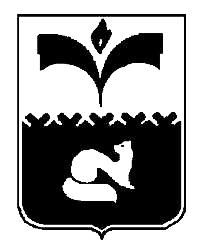 ДУМА ГОРОДА ПОКАЧИХанты-Мансийский автономный округ - ЮграДОКЛАДК ОТЧЕТУ О РАБОТЕ ДУМЫ ГОРОДА ПОКАЧИ ШЕСТОГО СОЗЫВА В  2015-2016г.г.За отчетный период 2015 года Думой города шестого созыва принято 173 решения, из них 80 носят нормативный характер, 49 решений приняты в сфере реализации контрольных полномочий Думы города. Более 50% составляют решения в сфере бюджетной и социальной политики, на правовое регулирование вопросов в сфере строительства, благоустройства и жилищно-коммунального комплекса города, традиционно приходится порядка 40% всех принятых решений Думы.Одним из важных решений, принятых депутатами, является Положение о гарантиях и компенсациях для работников бюджетных организаций города, направленное на социальную защиту работников органов местного самоуправления и муниципальных учреждений города Покачи. Данным Положением установлены гарантии и компенсации в различных сферах. 	В указанное положение при необходимости вносятся изменения  в части урегулирования спорных вопросов, которые возникают при его применении.	Депутаты Думы города шестого созыва:Определили  на территории города места,  нахождение  детей в которых может причинить вред.  Приняли правовой акт, направленный на защиту прав предпринимателей и устранение положений, вводящих избыточные обязанности, запреты и ограничения.Определили, что Думы города оказывает гражданам бесплатную юридическую помощь в виде консультаций. За отчетный период рассмотрены и поддержаны правотворческая инициатива депутатов Урая о предоставлении  семьям, воспитывающим детей инвалидов, жилья в первоочередном порядке.Бюджет города был и остается социально направленным. Основную долю расходов бюджета 2016 года, так же, как и в предыдущие годы, составили расходы на финансовое обеспечение функционирования учреждений образования, культуры и спорта, порядка 70% всей доходной части бюджета города.Бюджет на очередной 2016 финансовый год, имеет следующие показатели:объем доходов бюджета городского округа в сумме 1 миллиард 140 миллионов 430 тысяч 500 рублей;объем расходов бюджета городского округа в сумме 1 миллиард 167 миллионов 330 тысяч 500 рублей;дефицит бюджета городского округа в сумме 26 миллионов 900 тысяч  рублей.Приоритетными направлениями в расходах бюджета за отчетный период являлись реализация программных мероприятий в области социальной и жилищной политики, образования, культуры и спорта, жилищно-коммунального хозяйства, гражданской обороны и защиты населения, окружающей среды. А также исполнение указов Президента и мероприятий, таких как повышение заработной платы учителям; расселение ветхого и аварийного жилья; создание инженерной инфраструктуры на земельных участках, выделяемых многодетным семьям. Благоустройство, жилищно-коммунальная сфераВсе вопросы по данному направлению напрямую связаны с наказами избирателей. Граждане хотят видеть отремонтированные дороги и тротуары, отсутствие непроходимых луж на улицах и обустроенные дворы.По данному направлению депутаты постоянно сталкиваются с огромным множеством проблем. Если учитывать тот факт, что большая часть нашего городского бюджета направлена на выплату зарплат, то всем должно быть понятно, что на «остатки средств» многого из запланированного не выполнить.В рамках исполнения наказов в 2015-2016 годах установлены детские и спортивные игровые площадки, произведен ремонт и обустройство городских дорог, установлены водопоглащающие колодцы,  Как вы все видите, за этот год многое в городе было сделано и улучшено: возведён Парк Победы;отремонтированы дороги,  пешеходные переходы и тротуары, установлены бордюры, произведена отсыпка щебнем дорог частного сектора;отремонтированы (добавлены, перенесены в более удобные места) автобусные остановки, отремонтированы и установлены остановочные павильоны (вопросы неоднократно обсуждались депутатами со специалистами администрации города);произведены работы по переносу сетей ЛЭП вдоль улицы Молодёжная (благодаря непосредственному участию депутатов Думы города данная работа была начата (и в настоящее время практически завершена);убраны разукомплектованные автомобили с территорий дворов;по инициативе депутатов в  марте 2016 года был  образован отдел муниципального контроля в задачи которого входит осуществление всестороннего контроля за исполнением местных правовых актов;	Тем не менее, депутаты не прекращают работу в данном направлении. С целью удовлетворения потребностей наших горожан и с учётом требований депутатов, администрацией города был разработан комплексный план благоустройства, в котором нашли отражение все наказы избирателей по данному направлению. Создана комиссия по проверке работы в нашем городе водопоглащающих колодцев.  По – прежнему депутаты добиваются от администрации выполнения контрольных функции в части организации проведения рейдовых осмотров территории города на соответствие требованиям Правил благоустройства города Покачи. Однако до настоящего момента не регламентирован порядок их проведения, решение данного вопроса находится на контроле депутатов Думы.Проблема организации транспортного обслуживания населения города., в том числе организации пешеходной доступности для детей, проживающих в частном секторе города в детские дошкольные учреждения и образовательные школы. Во исполнение поручения депутатов Думы мероприятия по обеспечению транспортной доступности социальных объектов для населения города Покачи включены в муниципальные программы, решение вопроса находится на контроле Думы.  Конечно, многие мероприятия в плане пока не подкреплены финансами, но приоритеты уже расставлены. И при поступлении средств в городской бюджет в первую очередь будут учитываться мероприятия, отражённые в указанном плане.Однако в этой сфере осталось много нерешённых вопросов, решение которых зависит от самих горожан:до настоящего времени жителями частного сектора не заключены договоры на вывоз мусора;продолжаются засорения гражданами лесов;в районе дачных участков жители не желают проводить мероприятий по улучшению проездов и повышению уровня пожарной безопасностиубирать с территории дворов свои  разукомплектованные транспортные средства.  Проблем в городе много, говорить о них можно бесконечно, но прежде всего наши жители должны начать помогать депутатам достигать конкретных результатов.	На сегодняшний день на контроле у депутатов находится решение следующих вопросов:•	 повышение энергетической эффективности уличного освещения; •	 техническое состояние жилых домов №9 по ул. Ленина, №12, 17 по ул. Комсомольская и мероприятия по благоустройству частного сектора 2-го и 4-го и планируемой к застройке территории 8-го микрорайонов; •	 организация сбора и вывоза бытовых отходов и мусора, в т.ч. ликвидация несанкционированных свалок. •	организация транспортного обслуживания населения и обеспечению качества и безопасности перевозок пассажиров и багажа.•	о состоянии пожарной безопасности в частном секторе домовладений и дачных участках, расположенных на территории муниципального образования.Рассмотрение обращений гражданЗа время работы Думы нового созыва депутатами было рассмотрено 52 обращения граждан по различным вопросам. Из всех обращений 5 были коллективными.Основными вопросами, с которыми обращаются граждане на личном приёме у депутатов, являются:1. Одной из самых часто поднимаемых тем является тема – жилищные отношения.Предоставление жилых помещений (в том числе вне очереди), улучшение жилищных условий, восстановление в списках очерёдности и т.д.Депутатами ежегодно рассматривается информация КУМИ о результатах перерегистрации граждан в списках очерёдности. В процессе работы был выявлен ряд проблем в этой сфере и депутаты обратились в адрес Губернатора ХМАО – Югры с предложением внести изменения в действующее жилищное законодательство.Если изменения будут внесены, то появится возможность исключать из списков граждан, не выполняющих свои обязанности по предоставлению документов и уведомлению.Также хочется сказать, что депутаты осуществляют свою деятельность согласно законам, и в очередь, вопреки закону, никто не включен, никому вне очереди жильё предоставлено не было, если у граждан не было на это права.Гражданам также разъясняется, что по доказыванию фактов проживания в балках, а также по вопросам восстановления в очереди необходимо обращаться в суд.2. Вторая, часто затрагиваемая тема - деятельность управляющей компании, услуги жилищно-коммунального хозяйства, капитальный ремонтВ рамках данной тематики граждане в основном проявляют недовольство и просят дать разъяснения по тому или иному вопросу. Ведь, помимо принятия нормативных актов, задачей депутатов как раз и является разобраться в волнующей граждан проблеме и донести необходимую информацию до населения, направить граждан в ответственный орган, занимающийся конкретной проблемой.Так, депутатами давались разъяснения гражданам, что взносы на капитальный ремонт оплачивать необходимо в силу требований Жилищного кодекса РФ, который прямо такую обязанность закрепил. Многие граждане смешивают понятия «фонда» из Федерального закона о фондах и «фонда капитального ремонта» из Жилищного кодекса.Что все вопросы по управлению жилыми домами необходимо решать с управляющей компанией. Все вопросы желательно чётко формулировать и направлять в письменной форме, чтобы в случае необходимости, у сторон были доказательства по тому или иному вопросу.3. Следующий вопрос, с которым часто обращаются к депутатам - трудоустройство.Сразу хочется сказать, что депутаты не обладают такими полномочиями, чтобы заставить работодателя принять на работу гражданина. Поэтому граждане сразу направляются непосредственно к работодателям.4. Также хочется упомянуть о нескольких вопросах, решение которых также не обошлось без участия депутатов:- в декабре 2015 года перед наступлением нового года жителям дома 12 по улице Комсомольской были подключены интернет и телевещание;- проведено межевание земельных участков для предоставления многодетным семьям.5. Проведена работа по вопросу возмещения расходов за найм жилых помещений за счёт средств округа отдельным категориям граждан (приглашённым специалистам) в сфере здравоохранения. В результате был получен ответ, что в настоящее время в больнице города Покачи нет приглашённых специалистов по профессиям, по которым выплачивается соответствующее возмещение. Приглашённым в 2015 году специалистам по направлениям: «Терапия», «Педиатрия», «Общая врачебная практика» (таких в 2015 году в городе было три) производится возмещение в соответствии с постановлением Правительства ХМАО – Югры от 04.06.2015 №158-п.6. Депутаты не прекращают работу по возвращению в город и возобновлению работы службы РЭК (регистрационно-экзаменационный кабинет), чтобы жители нашего города могли регистрировать свои транспортные средства, а также получать водительские удостоверения, не покидая пределов города.Помимо всего прочего, депутаты пытаются помочь решить даже те вопросы, которые не относятся к их компетенции как депутатов Думы города. Так, благодаря помощи депутатов одному из жителей нашего города была приобретена специализированная инвалидная коляска. В настоящее время проводятся мероприятия по приобретению ребёнку инсулиновой помпы, которая бесплатно не предоставляется.